§53-H.  FormsForms provided by the department shall contain information to clarify the provisions of this chapter as follows.  [PL 1989, c. 478, §1 (NEW).]1.  Application.  The application shall include an outline of the registration process and indicate the information necessary for certification under section 53‑A.[PL 1989, c. 478, §1 (NEW).]2.  Registration.  The registration form shall include an outline of the registration process, adequate space for the applicant to enter the components required by section 53‑C and a separate sheet of information useful in filling out the form.[PL 1989, c. 478, §1 (NEW).]3.  Notice of intent.  A notice of intent shall include a list of permitted uses, a list of precluded uses, the name of a contact person who can provide more information and an outline of the registration process and the remedies available to the abutter.[PL 1989, c. 478, §1 (NEW).]4.  Notice to abutter.  A notice to abutters shall include a list of permitted uses, a list of precluded uses, an outline of the remedies available to the abutter and a copy of the registration form.[PL 1989, c. 478, §1 (NEW).]5.  Notice of withdrawal.  A notice of withdrawal shall include a map of the area withdrawn, a map of any area remaining under registration and an indication of any impact the withdrawal has on the abutter.[PL 1989, c. 478, §1 (NEW).]6.  Renewal.  The department shall provide forms for renewal of farmland registered within the time frame provided under section 53‑B, subsection 1 and forms for renewal of farmland registered pursuant to section 53‑I.[PL 2011, c. 608, §11 (NEW).]SECTION HISTORYPL 1989, c. 478, §1 (NEW). PL 2011, c. 608, §11 (AMD). The State of Maine claims a copyright in its codified statutes. If you intend to republish this material, we require that you include the following disclaimer in your publication:All copyrights and other rights to statutory text are reserved by the State of Maine. The text included in this publication reflects changes made through the First Regular and First Special Session of the 131st Maine Legislature and is current through November 1, 2023
                    . The text is subject to change without notice. It is a version that has not been officially certified by the Secretary of State. Refer to the Maine Revised Statutes Annotated and supplements for certified text.
                The Office of the Revisor of Statutes also requests that you send us one copy of any statutory publication you may produce. Our goal is not to restrict publishing activity, but to keep track of who is publishing what, to identify any needless duplication and to preserve the State's copyright rights.PLEASE NOTE: The Revisor's Office cannot perform research for or provide legal advice or interpretation of Maine law to the public. If you need legal assistance, please contact a qualified attorney.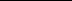 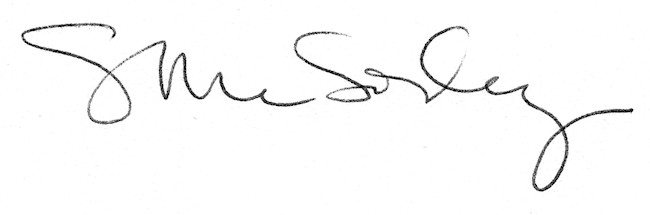 